Reading Answers1.A 	2.J 	3.C 	4.H 	5.B 	6.J 	7.A 	8.H 	9.B 	10. J
11. A 	 12. J	13. C 	 14. J	15. B 	 16. H 	 17. B 	18. F 	 19. D 	 20. F 21. A 	22. G 	23. D 	24. J 	25. C 	26. G 	27. C 	28. J 	29. C 	30. G 31. A 	32. G 	33. A 	34. J 	35. D 	36. H 	37. B 	38. J 	39. A 	40. H 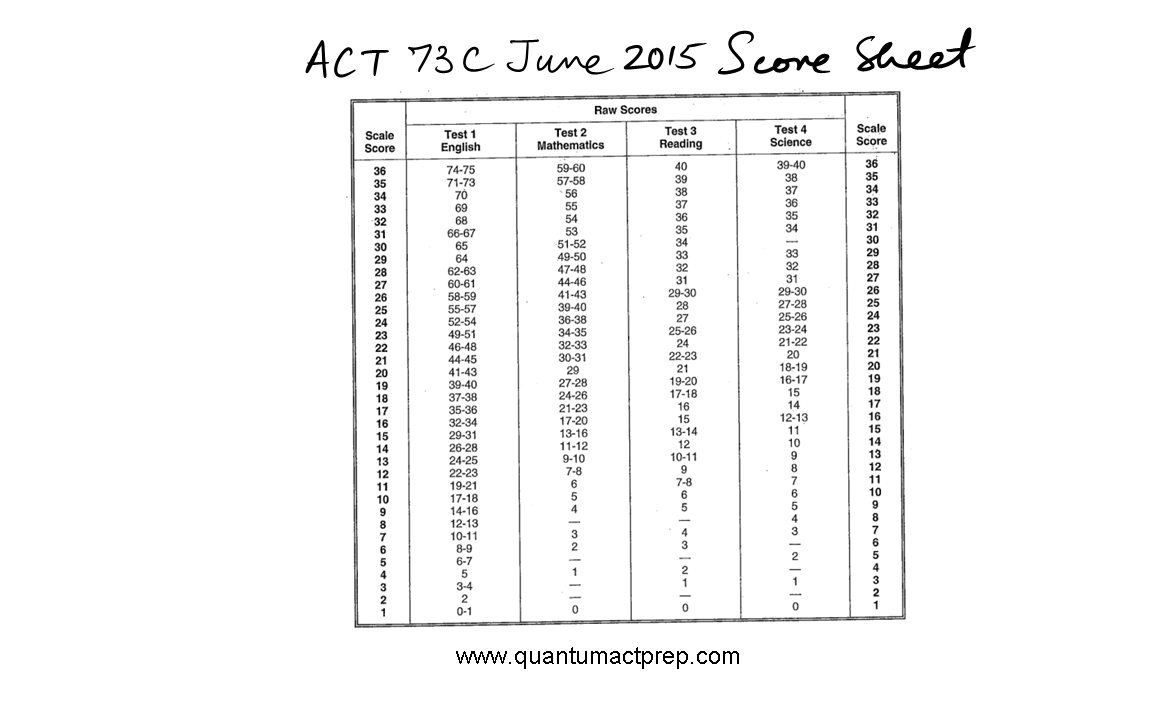 